MondayTuesdayWednesdayThursdayFriday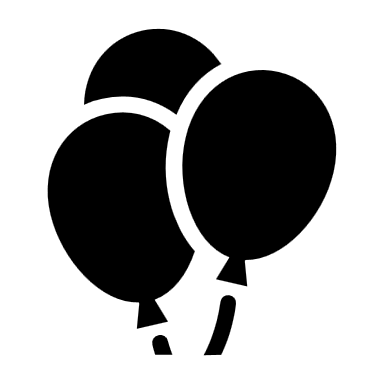 1   Dr. SeussBirthday Party! Wear Many Colors45678Wear PurpleInternational Women’s Day1112131415      Green Party!!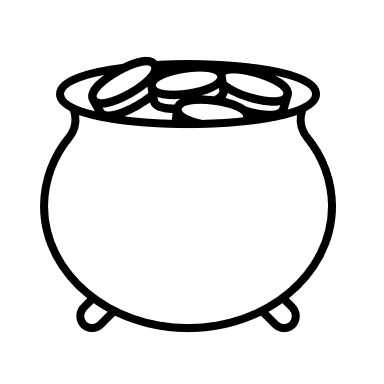 Wear GreenFor St. Patrick’s Day18191st Day of Spring20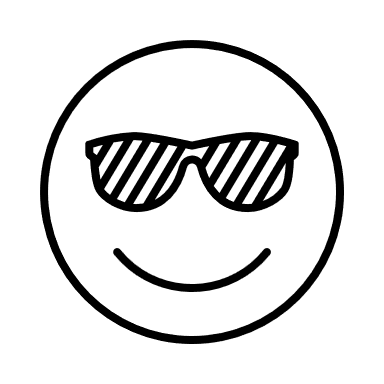 Infant, Toddler, PreschoolSpring Pictures21JrPreK, PreK, NCPreKSpring Pictures22Pajama Day2526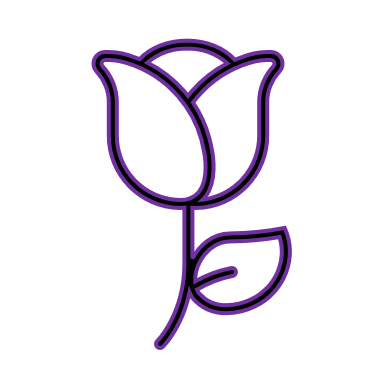 27Easter Egg Hunts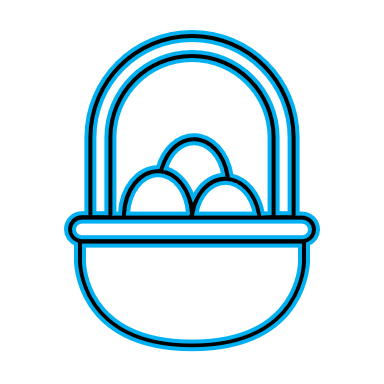 28Easter Egg       Parties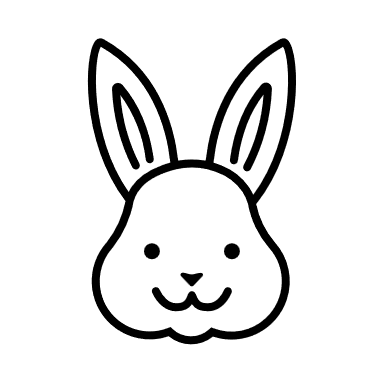 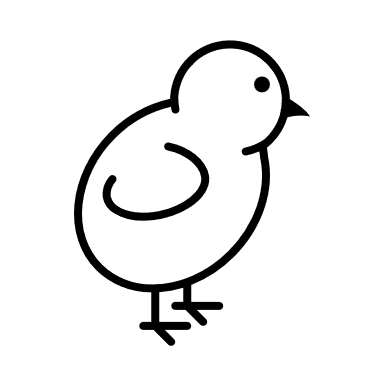 29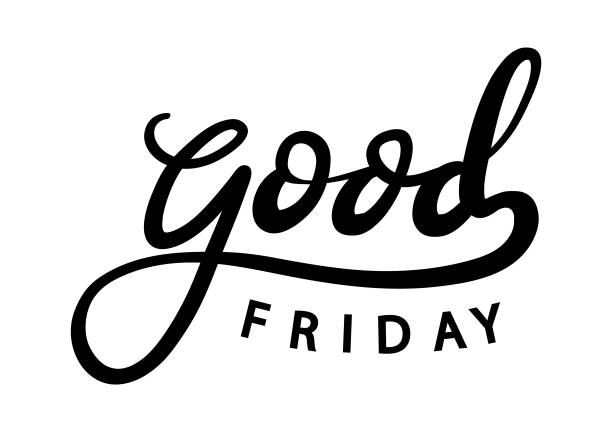 Milestones Closed